Longitudinal Design StrengthNotes:1 Short Term refers to a time duration of _________ years (e.g. time duration such as three years nominated by the Designer as the short term application), to ensure a tensile load at a design life exhibiting a strain less than or equal to 5%.2 Long Term refers to a service life of 100 years. The Long Term strength is in accordance to the ultimate and serviceability requirements to be specified by the Designer.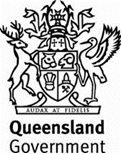 Annexure MRTS100.1 (July 2019)Annexure MRTS100.1 (July 2019)High Strength Geosynthetic Reinforcement in Road EmbankmentHigh Strength Geosynthetic Reinforcement in Road EmbankmentSpecific Contract RequirementsSpecific Contract RequirementsContract Number LocationShort Term1 Strength(kN per metre width)Long Term2 Strength (kN per metre width)TENDER DOCUMENTER to complete the above table and Note 1 based on advice by the Geotechnical Designer.